Event: Bromswold Bike Fest	 Date: 8th June 2024General Event Information: Cycling Festival with marked routesAdditional notes:  Public roads and rights of way will not be closed and therefore entrants must be aware of other users, ride safely and follow the Highway Code.  You should take in to account the variety of riding styles and abilities, and the likelihood that you will catch up with groups of cyclists along the way.  Take care not to reduce your standard of cycling when consulting route sheets, joining in observation activities such as looking for treasure hunt clues and stop in appropriate locations.Details of participant : (Please use BLOCK CAPITALS)Disclaimer for entrantsI agree that I understand and will abide by the terms and conditions required by CTC for the safe participation in this activity and to act responsibly and adhere to the rules of the road and countryside. Marshals, if they are used, are solely to indicate the direction and it is my responsibility to ensure that any manoeuvre is carried out safely. I hereby maintain that I am fit and healthy enough to participate in the activity described above and my cycle is in a safe, legal and roadworthy condition. I also accept that CTC cannot be held responsible for any personal injury, accident, loss, damage or public liability during the event.CTC rides are covered by Organisers’ Public Liability Insurance and all CTC members are covered by third party insurance, Riders who are not members of the organisation are advised to either join CTC or obtain their own insurance.CTC will not disclose the information on this form to any other organisation. If you do not want any photographs used, please notify the event organiser.Please read and sign in space below:All participants in CTC rides and events under the age of 18 must have a signed CTC Parental Consent form. The only exemption is where a young person having reached the age of 16 can prove that they are no longer living with their parents or guardians and are living as an independent adult. This needs to be proven by the supply of evidence such as a rent book or utility bill with the person’s current address in their name or a National Students Union membership card.CTC Policy on Young People’s Participation in Cycling ActivitiesThe minimum age for unaccompanied children on any ride/event is 13. Children aged 13 to 17 may participate unaccompanied if they have parental permission and a signed Parental Consent form. There is no lower age limit if accompanied by a responsible adult acting in loco parentis, but a signed Parental Consent form is still needed. Parents or guardians must also understand:the demands of the cycling activity and that they alone can make the decision about the ability of their child to complete it; that the child may cycle with other adults and/or with other children, but that there is also a possibility of the child cycling on its own (for example with treasure hunt events);that while CTC extends a welcome to cyclists of all ages and abilities, no special provision for children is made;arrangements to get to and from the event are the sole responsibility of the parent or guardian.that DBS checks may not have been done on event organisers or ride leaders.CTC, its members, agents and other participants may take photographs during the course of an event, mostly for private use but some may be for local or national publicity purposes. It may be difficult to ensure that photographs in which your child appears will not be used in any way. If you have concerns about this please speak to the ride leader or event organiser.I consent for the child named opposite to participate in the cycle ride listed. 
I have read and understood the Notes above.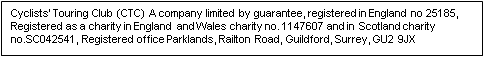 Approx. Distance: Donation:£ Name:Address: Postcode:Cycling Club:Cycling Club:Where did you hear about us?Where did you hear about us?Where did you hear about us?Tel No: Email: Email: CTC Member Group: Leighton Bromswold Cycling (Affiliate)CTC Member Group: Leighton Bromswold Cycling (Affiliate)CTC Member Group: Leighton Bromswold Cycling (Affiliate)CTC Member Group: Leighton Bromswold Cycling (Affiliate)CTC Member Group: Leighton Bromswold Cycling (Affiliate)CTC Member Group: Leighton Bromswold Cycling (Affiliate)Date of birth if under 18:Date of birth if under 18:Date of birth if under 18:NB Parental Consent opposite MUST BE signed for under 18’sNB Parental Consent opposite MUST BE signed for under 18’sNB Parental Consent opposite MUST BE signed for under 18’sNB Parental Consent opposite MUST BE signed for under 18’sNB Parental Consent opposite MUST BE signed for under 18’sNB Parental Consent opposite MUST BE signed for under 18’sEmergency contact details:Emergency contact details:Emergency contact details:Emergency contact details:Emergency contact details:Emergency contact details:Name: Tel: Tel: Relationship to rider: Relationship to rider: Relationship to rider: Name:   Date:   Signature: Signature of parent or guardian: Signature of parent or guardian: Name: Name: Date:  CTC Membership: Leighton Bromswold Cycling